 JUNIORS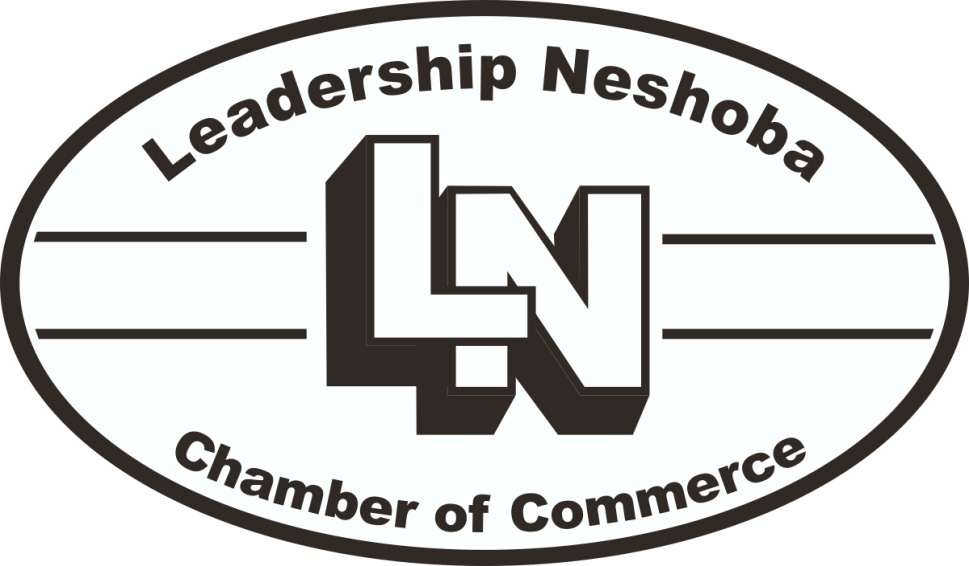 LN Interest Meeting 8/25/20226:00pm at Train DepotAre you a LEADEROrA follower?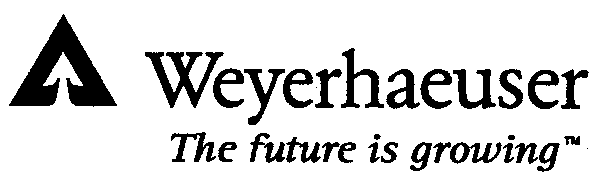 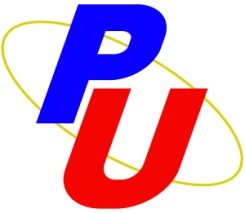 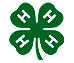 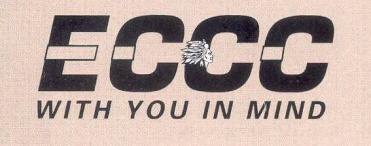 WARNING:Reading further in this info packetMay lead you to be interestedIn applying for the Youth Leadership Team“LEADERSHIP NESHOBA”  In .Being involved in this group will helpPrepare you for leadership rolesNot only now but in the future as well.READ WITH CAUTION!LEADERSHIP NESHOBARead below to find out why we exist and how you can apply!Why We Exist: To develop youth leadership in Neshoba County by providing structured opportunities for interaction with other youth and community leaders and for growth in understanding of character development issues, personal leadership styles and community responsibility opportunities.Our Purpose: This program will bring together a diverse group of high school juniors to participate in a program focused on developing an understanding of personal leadership styles, learning personal and community responsibilities and reviewing character development.  We want to provide each student with the basic tools, resources and action plans on how to respond to a leadership role now and in the future.Objectives:To acquaint students with community needs, resources, and otherFactors that influence the future development of Neshoba County.To encourage students to recognize their own potential and developTheir leadership skillsTo foster the students’ interest in voluntary community involvementTo inspire students to encourage the leadership potential of their peersBy becoming “AMBASSADORS” of their schools and communityTo expand the students understanding of Community Service.APPLICATION DETAILS Leadership Neshoba is open to all school juniors that reside in Neshoba County, provided permission is given from the school.  These students should have proven or potential leadership skills. 2. Applications may be picked up in the Guidance Counselor’s Office, at the 4-H office (Neshoba County Coliseum, 12000 Hwy 15 N), or the Community Development Partnership (historic train depot, 256 W Beacon Street).3. Students will be chosen based on application, reference letters, and signature of principal, guidance counselor, parents/guardians and written essays.  All applicants must have a 2.5 out of a 4.0 GPA for the previous school year.  The essay (one page) should describe why you would like to be in LEADERSHIP NESHOBA and what you hope to gain if selected into the program.Efforts will be made to balance participants according to schools, geography, race and sex.The number of members will be limited to no more than 24 in order to encourage maximum personal participation.There is no cost to apply. However, if selected to participate, the cost for the program will be $30.00. Ability to pay WILL NOT effect the selection of the participants and assistance is available upon request. LEADERSHIP NESHOBA will be funded through partnerships with local individuals, groups and businesses.Neatness counts. Type the application if at all possible. Otherwise print your application neatly in black ink.If for any reason any part of the application is not complete, the student will be disqualified from further consideration.  ALL applications must be completed and delivered to the Community Development Partnership (old train depot) by Wednesday, August 31, 2022 at 4:00pm. 10.  Decisions by the selection committee will be final.  Applicants will be notified by letter of their acceptance/rejection into the program. 11. A copy of your discipline records from the school or a letter from your principal stating you have no discipline record is required to be submitted in with your application. 12. Students will be encouraged to participate in up to 20 hours of Community Service. HOW WE’LL MEETPARENT, STUDENT, COORDINATOR AWARENESS MEETING - A meeting will be held on Tuesday, Sept. 20, 2022 at 6:00 p.m. in the meeting room of the historic train depot located at 256 W. Beacon St. in Philadelphia, to discuss the curriculum for the 2022-2023 school year.  It is MANDATORY for one parent to attend.  If you cannot attend you must call Tim Moore, coordinator, at 601-656-1000, to let him know.  Times and dates for events, student responsibilities, insurance liability, 4-H information, etc. will be discussed.MONTHLY SESSIONS - Each session will be held on a school day in the meeting room of the historic train depot located at  (unless otherwise announced) from 8:00 a.m. until 3:00 p.m.  Participation in the monthly sessions is required.  These sessions will include field trips, group discussions, tours, service projects and problem solving, etc.  If a student needs to be absent, a parent/guardian must call Tim Moore at the above number.   If a student does not show up, we will call the school to report that the student was absent.  An unexcused absence may mean being dismissed from the program. OPENING RETREAT – There will be an all day retreat plus evening of team building exercises.The retreat is MANDATORY for all selected participants NO EXCEPTIONS!!!MEETINGS MANDATORY – All Meetings are MANDATORY and attached are a calendar of meeting dates. We expect all students to be present for the entire meeting. Please do not schedule any appointments on these days. We will only accommodate mandatory school activities. TRANSPORTATION – To and from the meeting location will be the responsibility of the individual student.  If help is needed, please contact the Community Development Partnership Office or the county 4-H office.  Once at the meeting location, transportation will be provided for safety reasons and to allow the group to ride together.ATTIRE - Khaki skirt or slacks with the designed shirt will be required to be worn at each session.  NO EXCEPTIONS!POSSIBLE TOPICS AT SESSIONS – Personal leadership, courage/conviction, effective communication,  time management, volunteerism, resumes, personal journal, health care, business etiquette, career choices, character building, finance and banking, industry, housing, entrepreneurial workshop, criminal and judicial system, peer pressure and negative influences, government, education, leadership styles and more.APPLICATION DEADLINE - The final deadline for receiving applications for LEADERSHIP NESHOBA is Wednesday, August 31, 2022 at 4:00 p.m.! Applications must be received in a sealed envelope. Applications can be personally delivered to the Community Development Partnership OR mailed to:	Community Development Partnership	LEADERSHIP NESHOBAClass ScheduleWednesday, August 31  		Application Deadline (by 4:00 p.m.)September 20			Parent/Guardian/Student Meeting					 DepotOctober 24        		All Day Retreat plus team building exercisesNovember 2			1st MeetingDecember 7			2nd MeetingJanuary 18			3rd MeetingFebruary 1			4th Meeting March 1     			5th Meeting March 29				6th MeetingApril 24				Banquet (Location TBA)All dates subject to changeLeadership NeshobaCONFIDENTIAL APPLICATION FORM(Please type.  Return to CDP)Please fill out completely!              DEADLINE DATE/TIME:  Wednesday, August 31, 2022, 4:00 p.m.NAME: (Last) ________________ (First) _______________ (Middle) ________Name you prefer to be called: ______________________________HOME ADDRESS: _____________________________________________________ CITY_________________________________________ ZIP_________PHONE: _____________________E-MAIL ADDRESS_________________________SCHOOL: ____________________________________ GPA: _________________CLASS/GRADE: ________BIRTHDAY_____________SEX:_______RACE:________PARENT/GUARDIAN’S NAME: ___________________________________________SHIRT SIZE (this will be a collared; polo-type shirt may run a little big):___________PLEASE DO NOT LEAVE ANY OF THE ABOVE BLANK.Leadership Neshoba(If additional space is needed, attach extra sheet.)Write a paragraph describing your primary strengths and talents.I would like to improve myself in the following areas (be specific):I participate in the following school and community activities:  Would sports or other extracurricular activities interfere with this program?  _____________List any special honors or awards received since 7th grade:List work and volunteer experience:Would your work interfere with this program? _______List additional information that would be helpful in our selection process:List up to 3 things that cause you the greatest concern about Neshoba County:List up to 3 opportunities that Neshoba County has to offer:
List the two references that will be writing letters of recommendation (no family members).Please attach the letter and reference form in a sealed envelope in the sealed application envelope.  Be sure they know and understand the deadline requirements.  	NAME: _____________________________  	PHONE: (Daytime) ____________________	NAME: _____________________________  	PHONE: (Daytime) ____________________10.  ESSAY (one typed page):  Why I would like to participate in the Neshoba County Youth Leadership Program and what I hope to gain from my involvement.  Return the application in a sealed envelope toCommunity Development Partnership.Deadline for applications is Wednesday, August 31, 2022, 4:00 p.m.CONTACT INFORMATION:Tim Moore     		                                      Anna Byrd				Chamber Director			                           4H Extension            				           mooretim1975@gmail.com                                   abw456@msstate.edu 601-416-3929  					      601-325-3158		 601-656-1000					      601-656-4011								GUIDANCE COUNSELOR AND PRINCIPAL COMMITMENT:(Home school applicants are required to have signature of  Officer)	This application has the full approval of this school and the applicant has our full support, which includes the time required to participate in this program.SCHOOL: __________________________________________ PHONE: _______________________PRINCIPAL’S SIGNATURE: ___________________________________ DATE: _________________GUIDANCE COUNSELOR SIGNATURE: ________________________ DATE: __________________(Home School Children Only)COUNTY ATTENDANCE OFFICER: ____________________________ DATE: __________________PARENT/GUARDIAN COMMITMENT:	This application has my full approval and the applicant has my support and permission, which includes the time required to participate in the program.PARENT/GUARDIAN’S SIGNATURE: __________________________ DATE: _________________DAYTIME PHONE: ____________________APPLICANT COMMITMENT AND PLEDGE:Neshoba County Youth LEADERSHIP NESHOBA Program is a planned learning experience, which requires 100% attendance from the opening retreat to the closing session.  To make sure you do not have unavoidable conflicts, please compare your schedule with the program calendar dates on the enclosed information sheet.I wish to participate in the Neshoba County Youth LEADERSHIP NESHOBA Program.  I have the full support of my principal, guidance counselor and parent/guardian for the time required to participate.  I will be able to attend the opening retreat and all monthly sessions and I understand that any unexcused absence means being dropped from the program.I also agree to uphold a moral obligation to LEADERSHIP NESHOBA to behave in a manner that is acceptable and appropriate.  I will not participate in anything that is illegal or morally questionable.  I will not do anything that would embarrass me, my family, my school or LEADERSHIP NESHOBA.APPLICANT’S SIGNATURE: __________________________________ DATE: _________________I am interested in applying for assistance to pay my $30.00 if accepted into this program.Yes______ No______ Return the application in a sealed envelope to Community Development Partnership.  Deadline for applications is Wednesday, August 31, 2021, 4:00 p.m.CONTACT INFORMATION:Tim Moore     		                                      Anna Byrd				Chamber Director			                           4H Extension            				           mooretim1975@gmail.com                                   abw456@msstate.edu 601-416-3929  					      601-325-3158		 601-656-1000					      601-656-4011								LEADERSHIP NESHOBAREFERENCE FORMPlease typeThis section to be completed by applicant   Name __________________________________________________________________   Address   _______________________________________________________________   City _______________________________ State_______________ Zip _____________    E-mail address __________________________________________________________ Two references for each applicant must be returned along with the Leadership Neshoba application. These    references are to be sealed in a separate envelope from your application.  Attach these envelopes with your application in a sealed envelope. Deadline for application is Wednesday, August 31, 2022 by 4:00 p.m.      To the ReferenceThe person named above is an applicant for Youth Leadership Neshoba: Leadership Neshoba is an educational program designed to nurture and enhances the skills of students from our community who wish to impact the future.  Youth Leadership Neshoba offers rare opportunities to interact with community leaders and explore issues, concerns and activities of our community.  The goals of Youth Leadership Neshoba are to:Present in-depth programs that acquaint participants with community needs, problems and resources and allow interaction with community leaders and decision makersProvide opportunities for students from different areas to know one another and develop a level of mutual trust and respectFoster students interest in community and voluntary activitiesIdentify and develop leadership skillsYour assistance is gratefully acknowledged.A letter of recommendation should accompany this reference form in a sealed envelope.  It should be returned to applicant as soon as possible to accompany the application.Name of reference____________________________________________________________________Position/Title________________________________________________________________________School/Firm/Organization_____________________________________________________________City____________________________ State _____________________________ Zip_____________LEADERSHIP NESHOBAREFERENCE FORMPlease type or PrintThis section to be completed by applicant   Name __________________________________________________________________   Address   _______________________________________________________________   City _______________________________ State_______________ Zip _____________    E-mail address __________________________________________________________ Two references for each applicant must be returned along with the Leadership Neshoba application. These    references are to be sealed in a separate envelope from your application.  Attach these envelopes with your application in a sealed envelope. Deadline for application is Wednesday, August 31, 2022 by 4:00 p.m.      To the ReferenceThe person named above is an applicant for Youth Leadership Neshoba: Leadership Neshoba is an educational program designed to nurture and enhances the skills of students from our community who wish to impact the future.  Youth Leadership Neshoba offers rare opportunities to interact with community leaders and explore issues, concerns and activities of our community.  The goals of Youth Leadership Neshoba are to:Present in-depth programs that acquaint participants with community needs, problems and resources and allow interaction with community leaders and decision makersProvide opportunities for students from different areas to know one another and develop a level of mutual trust and respectFoster students interest in community and voluntary activitiesIdentify and develop leadership skillsYour assistance is gratefully acknowledged.A letter of recommendation should accompany this reference form in a sealed envelope.  It should be returned to applicant as soon as possible to accompany the application.Name of reference____________________________________________________________________Position/Title________________________________________________________________________School/Firm/Organization_____________________________________________________________City____________________________ State _____________________________ Zip_____________